ZAŁĄCZNIK Nr  5
……………………………………                                                                                                  do Regulaminu Rekrutacji                                   …………………………………….(dane osoby składającej deklaracje)                                                                                                                        DYREKTORZESPOŁU SZKOLNO-PRZEDSZKOLNEGOW DULCZY WIELKIEJWNIOSEK O PRZYJĘCIE DZIECKA DO SAMORZĄDOWEGO PUBLICZNEGO PRZEDSZKOLA W DULCZY WIELKIEJ
  W ROKU SZKOLNYM 2023/24Proszę o uzupełnienie wszystkich  wymaganych danych dziecka i rodzica, które będą wpisywane do dzienników zajęć I.DANE DZIECKA Niniejszym składam wniosek o przyjęcie  moją/ego syna/ córkę……………………………… urodzoną/ego dnia ………………….w (miejsce urodzenia)………………………...      
PESEL dziecka …………………………      do Samorządowego Publicznego Przedszkola w Dulczy Wielkiej w roku szkolnym 2023/24 
w godzinach ( odpowiednie zaznaczyć znakiem X):W przypadku potrzeby innych godzin pracy przedszkola proszę o podanie  propozycji do rozpatrzenia  ……………… od 7.00-8.00 – pobyt płatny 1 zł/ godz.  …………………..od 8.00 do 13.00 – pobyt bezpłatny ……………………..                               od 13.00 do 1600  lub  17.00  – pobyt płatny 1 zł/godz. + wyżywienie ……......
              (właściwą godzinę zaznaczyć kółkiem)Informujemy, że od 1 stycznia 2017 r. dzieci 6-letnie (podlegające obowiązkowi przedszkolnemu) zwolnione są z opłaty za czas pobytu w przedszkolu, opłaty za pobyt (1 zł za godzinę ) pokrywają  tylko  rodzice młodszych dzieci ( 2,3, 4 i 5 -latków)II. DANE KONTAKTOWE RODZICÓW:DANE OSÓB UPOWAŻNIONYCH DO ODBIORU DZIECKA 
Z PRZEDSZKOLA1)…………………………………………………………………………………………...        Imię i nazwisko – stopień pokrewieństwa                                          telefon kontaktowy
2)…………………………………………………………………………………………...        Imię i nazwisko – stopień pokrewieństwa                                          telefon kontaktowy3)…………………………………………………………………………………………...        Imię i nazwisko – stopień pokrewieństwa                                          telefon kontaktowyJa jako rodzic /prawny opiekun/  dziecka jestem świadomy, iż miesięczna nieuzasadniona nieobecność mojego dziecka w przedszkolu  spowoduje  skreślenie go z listy dzieci. Oświadczam, że  dłuższe nieobecności z powodu choroby lub innych zdarzeń losowych będą wcześniej zgłaszane do wychowawcy grup. …………………………………..( podpis rodzica ) INFORMACJA O ZŁOŻENIU WNIOSKU O PRZYJĘCIE KANDYDATA DO PUBLICZNYCH JEDNOSTEK PROWADZĄCYCH WYCHOWANIE PRZEDSZKOLNEJeżeli wnioskodawca skorzystał z prawa składania wniosku o przyjęcie kandydata do więcej niż jednej publicznej jednostki, zobowiązany jest wpisać nazwy i adresy przedszkola, oddziału przedszkolnego przy szkole, innej formy wychowania przedszkolnego w kolejności od najbardziej do najmniej preferowanych.1.Pierwszy wybór…………………………………………………………………………………………………………………………………………(nazwa i adres przedszkola)2.Drugi wybór…………………………………………………………………………………………………………………………………………(nazwa i adres przedszkola)3Trzeci wybór…………………………………………………………………………………………………………………………………………(nazwa i adres przedszkola)POUCZENIE:Oświadczenia wnioskodawcy:Oświadczam, że podane we wniosku oraz załącznikach do wniosku dane są zgodne z aktualnym stanem faktycznym. INFORMACJA O PRZETWARZANIU DANYCH OSOBOWYCH NA PODSTAWIE ROZPORZĄDZENIA PARLAMENTU EUROPEJSKIEGO I RADY (UE) 2016/679 Z DNIA 27 KWIETNIA 2016 R. W SPRAWIE OCHRONY OSÓB FIZYCZNYCH W ZWIĄZKU Z PRZETWARZANIEM DANYCH OSOBOWYCH I W SPRAWIE SWOBODNEGO PRZEPŁYWU TAKICH DANYCH ORAZ UCHYLENIA DYREKTYWY 95/46/WE (OGÓLNEGO ROZPORZĄDZENIA O OCHRONIE DANYCH), DZ.U.UE.L.2016.119.1 - DALEJ: RODO)INFORMUJEMY, ŻE: Administratorem przetwarzanych danych w ramach procesu rekrutacji jest dyrektor  Zespołu Szkolno-Przedszkolnego  w Dulczy Wielkiej  przy ul ks. Kalinowskiego 212/1  Nr kontaktowy 14 68 19 848Inspektorem Ochrony Danych jest Adam Ziemiński Kontakt z Inspektorem Ochrony Danych jest możliwy za pośrednictwem poczty elektronicznej pod adresem inspektor@cbi24.pl.Dane osobowe kandydatów oraz rodziców lub opiekunów prawnych kandydatów będą przetwarzane w celu przeprowadzenia postępowania rekrutacyjnego, o którym mowa w art. art. 130 ust 1 ustawy Prawo oświatowe (Dz. U. z 2018 r. poz. 996 ze zm.) na podstawie art. 6 ust. 1 lit. c oraz art. 9 ust. 2 lit. g RODO, w związku z art. 149 i 150 ustawy z dnia 14 grudnia 2016 r. Prawo oświatowe, określającego zawartość wniosku o przyjęcie do przedszkola  oraz wykaz załączanych dokumentów potwierdzających spełnianie kryteriów rekrutacyjnych, art. 127 ust. 1, ust. 4 i ust. 14, określającego sposób organizowania i kształcenia dzieci niepełnosprawnych, a także art. 160, który określa zasady przechowywania danych osobowych kandydatów i dokumentacji postępowania rekrutacyjnego. Odbiorcą danych osobowych zawartych we wniosku może być: uprawniony podmiot obsługi informatycznej dostarczający i obsługujący system rekrutacyjny na podstawie umowy powierzenia przetwarzania danych. Dane osobowe nie będą przekazywane do państwa trzeciego ani do organizacji międzynarodowej. Dane będą przechowywane przez okres wskazany w art. 160 ustawy Prawo oświatowe, z którego wynika, że dane osobowe kandydatów zgromadzone w celach postępowania rekrutacyjnego oraz dokumentacja postępowania rekrutacyjnego są przechowywane nie dłużej niż do końca okresu, w którym dziecko korzysta z wychowania przedszkolnego w danym publicznym przedszkolu, oddziale przedszkolnym w publicznej szkole podstawowej lub publicznej innej formie wychowania przedszkolnego, zaś dane osobowe kandydatów nieprzyjętych zgromadzone w celach postępowania rekrutacyjnego są przechowywane w przedszkolu lub w szkole, przez okres roku, chyba że na rozstrzygnięcie dyrektora przedszkola, lub szkoły została wniesiona skarga do sądu administracyjnego i postępowanie nie zostało zakończone prawomocnym wyrokiem. Rodzicom lub opiekunom prawnym kandydata przysługuje prawo dostępu do danych osobowych kandydata, żądania ich sprostowania lub usunięcia. Ponadto przysługuje im prawo do żądania ograniczenia przetwarzania w przypadkach określonych w art. 18 RODO. W ramach procesu rekrutacji dane nie są przetwarzane na postawie art. 6 ust. 1 lit. e) lub f) RODO, zatem prawo do wniesienia sprzeciwu na podstawie art. 21 RODO nie przysługuje. Jedyną podstawą prawną przetwarzania danych w procesie rekrutacji do przedszkola/innej formy wychowania przedszkolnego jest art. 6 ust. 1 lit. c) RODO, nie przysługuje prawo do przenoszenia danych na podstawie art. 20 RODO. W toku przetwarzania danych na potrzeby procesu rekrutacji nie dochodzi do wyłącznie zautomatyzowanego podejmowania decyzji ani do profilowania, o których mowa w art. 22 ust. 1 i ust. 4 RODO – żadne decyzje dotyczące przyjęcia do placówki nie zapadają automatycznie oraz że nie buduje się jakichkolwiek profili kandydatów. Rodzicom lub opiekunom prawnym kandydata, w przypadku podejrzenia, że przetwarzanie danych w procesie rekrutacji narusza obowiązujące przepisy prawa, przysługuje prawo wniesienia skargi do organu nadzorczego, zgodnie z art. 77 RODO, gdy uznają, że przetwarzanie ich danych osobowych narusza przepisy RODO. W Polsce organem nadzorczym jest Prezes Urzędu Ochrony Danych Osobowych (ul. Stawki 2, 00-193 Warszawa), a jeśli w przyszłości zostałby powołany inny organ nadzorczy, to ten organ będzie właściwy do rozpatrzenia skargi. Podanie danych zawartych we wniosku jest konieczne dla udziału w procesie rekrutacji do przedszkola/innej formy wychowania przedszkolnego, natomiast podanie (w tym dołączenie stosownych dokumentów) danych potwierdzających spełnianie poszczególnych kryteriów obowiązujących w rekrutacji jest konieczne, aby zostały wzięte pod uwagę.  Zapoznałam się/zapoznałem się z treścią powyższych pouczeń. Oświadczam, że podane informacje są zgodne ze stanem faktycznym. ……………..…………………………………………………..……………..(czytelny podpis wnioskodawcy-rodzica kandydata)……………………………………				(data)			                  	 ZAŁĄCZNIK Nr  6
 do Regulaminu RekrutacjiKLAUZULA ZGODY NA ROZPOWSZECHNIANIE WIZERUNKUWyrażam zgodę na rozpowszechnianie wizerunku mojego dziecka, ………………………………………………………………………………………
( imiona i nazwiska dzieci) zarejestrowanego podczas organizacji  uroczystości szkolnych, wycieczek,  do wykonywania gazetek ściennych  w salach przedszkolnych, konkursów, zawodów sportowych oraz  na stronie internetowej gminy i   na stronie szkoły: zspdulczawielka.edupage.org, w prasie lokalnej, w kronice szkolnej, jak również w gablotach  zgodnie z art. 81 ust. 1 ustawy z dnia 4 lutego 1994 r. o prawie autorskim i prawach pokrewnych (Dz. U. z 2017 r. poz. 880). Niniejsze oświadczenie jest ważne przez cały cykl kształcenia. Zgoda na rozpowszechnianie wizerunku może być wycofana w dowolnym czasie..   …………………………………………...(data, podpis)ZAŁĄCZNIK Nr  7
 do Regulaminu RekrutacjiKLAUZULA ZGODY NA PRZETWARZANIE DANYCH OSOBOWYCHWyrażam zgodę na przetwarzanie danych osobowych ujawniających wizerunek mojego dziecka 
( dzieci) ………………………………………………………………………………………
( imiona i nazwiska dzieci)w tym imienia i nazwiska w celu i zakresie niezbędnym do publikacji przez Zespół Szkolno-Przedszkolny w Dulczy Wielkiej jego wyników przedmiotowych, osiągnięć i prac na stronie internetowej szkoły, w kronice szkolnej, a także w gablotach i tablicach ściennych zgodnie z Rozporządzeniem Parlamentu Europejskiego i Rady (UE) 2016/679 z dnia 27 kwietnia 2016 r. w sprawie ochrony osób fizycznych w związku z przetwarzaniem danych osobowych i w sprawie swobodnego przepływu takich danych oraz uchylenia dyrektywy 95/46/WE (ogólne rozporządzenie o ochronie danych), publ. Dz. Urz. UE L Nr 119, s. 1. Niniejsza zgoda jest dobrowolna i może być cofnięta w dowolnym momencie. Wycofanie zgody nie wpływa na zgodność z prawem przetwarzania, którego dokonano na podstawie zgody przed jej wycofaniem.…………………………………………...(data, podpis)ZAŁĄCZNIK Nr  8
 do Regulaminu RekrutacjiDEKLARACJA RODZICÓW/ PRAWNYCH OPIEKUNÓW DZIECKA 
W SPRAWIE NAUCZANIA RELIGIIWyrażam zgodę   /   nie wrażam zgody na udział mojego dziecka w lekcjach religii.…………………………………               ………………………………………..Data i podpis matki/ prawnego opiekuna                                   Data i podpis ojca/prawnego opiekuna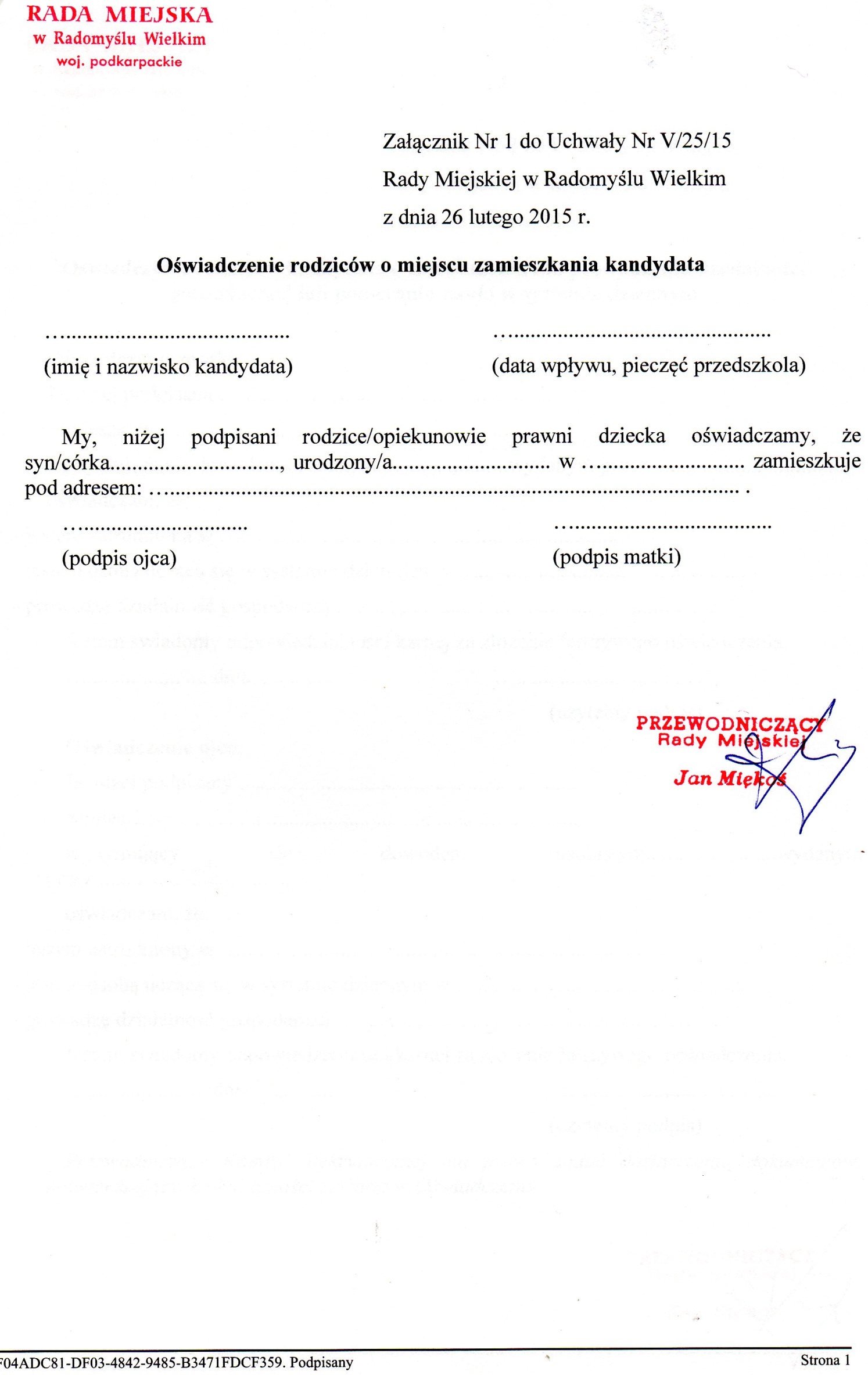 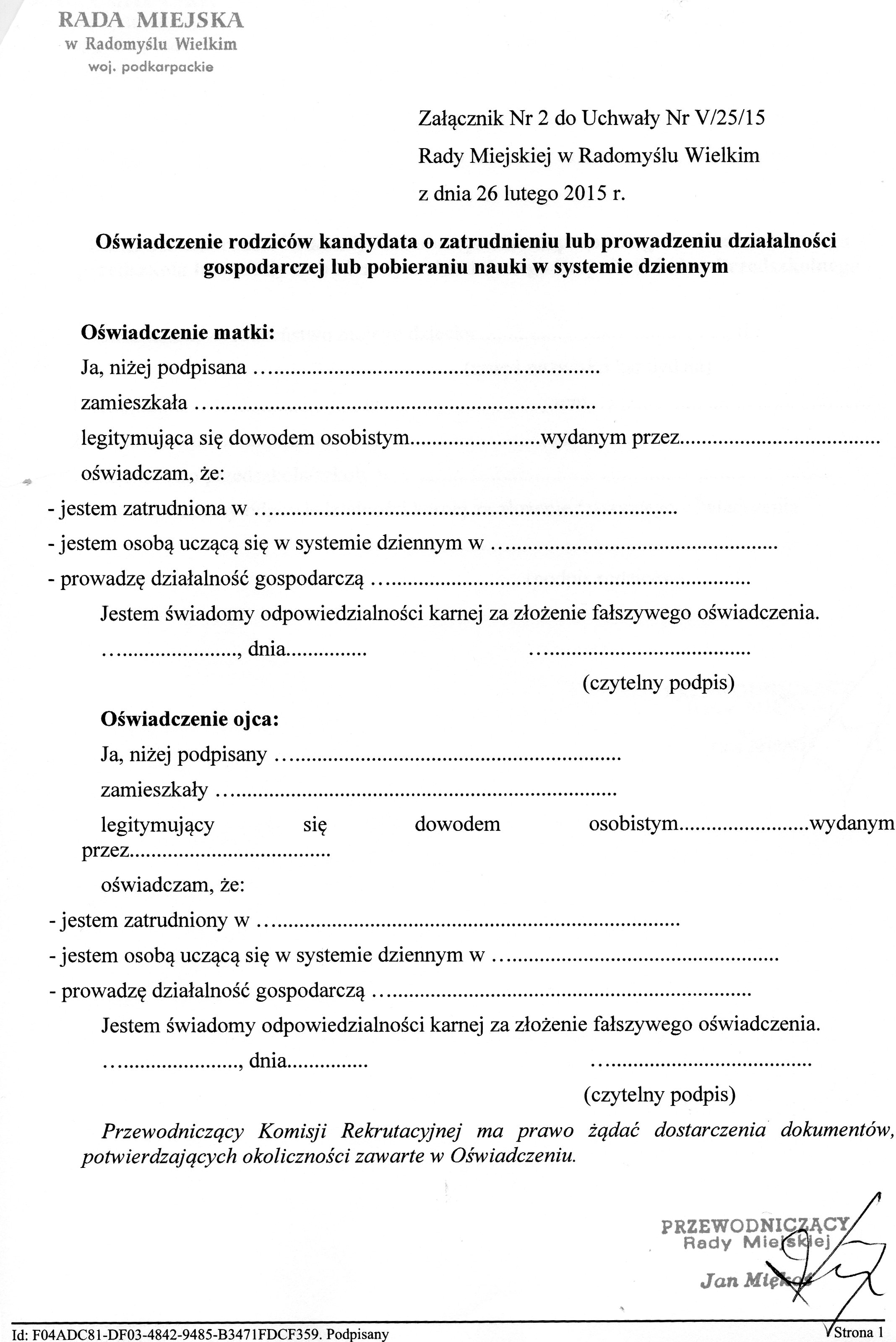 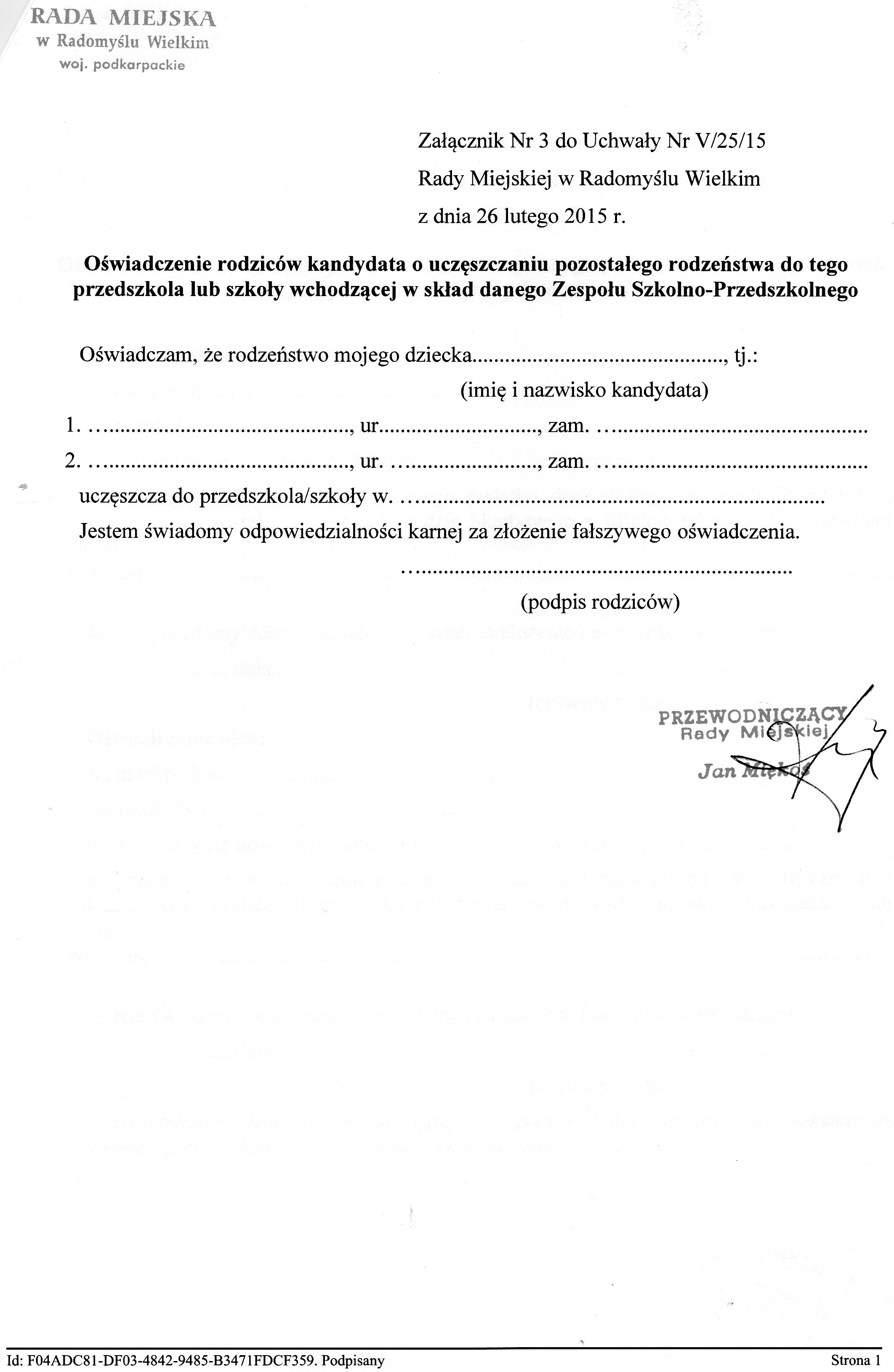 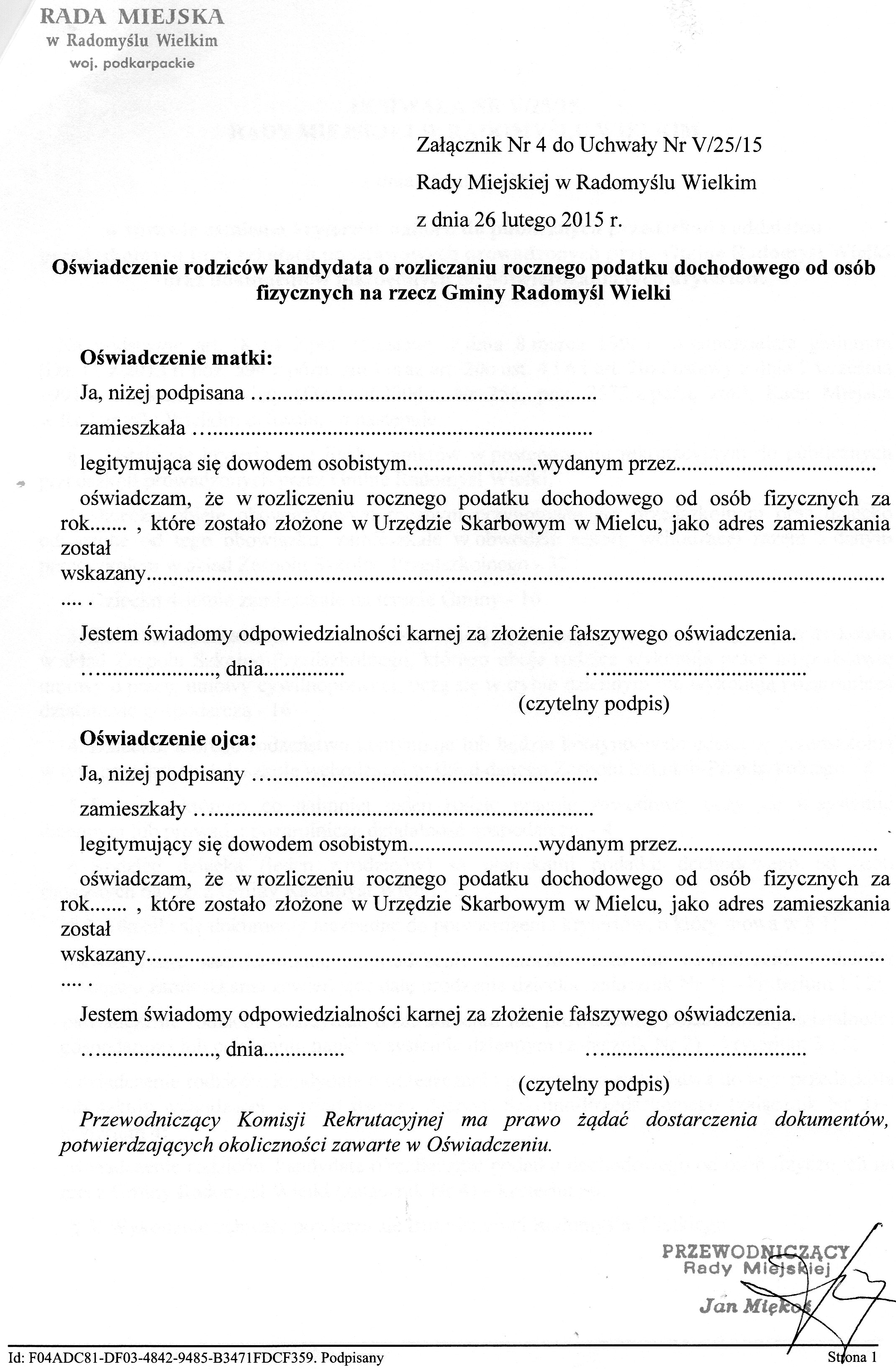 1.Imię/imiona i nazwiska rodziców kandydatamatki1.Imię/imiona i nazwiska rodziców kandydataojca2.Adres miejsca zamieszkania rodziców i kandydatakod pocztowykod pocztowy2.Adres miejsca zamieszkania rodziców i kandydatamiejscowośćmiejscowość2.Adres miejsca zamieszkania rodziców i kandydataulica ulica 2.Adres miejsca zamieszkania rodziców i kandydatanumer domu /numer mieszkanianumer domu /numer mieszkania3.Adres poczty elektronicznej i numery telefonów rodziców kandydata - o ile je posiadająmatkitelefon do kontaktu3.Adres poczty elektronicznej i numery telefonów rodziców kandydata - o ile je posiadająmatkiadres poczty elektronicznej3.Adres poczty elektronicznej i numery telefonów rodziców kandydata - o ile je posiadająojcatelefon do kontaktu3.Adres poczty elektronicznej i numery telefonów rodziców kandydata - o ile je posiadająojcaadres poczty elektronicznej